Grade 5 Social Studies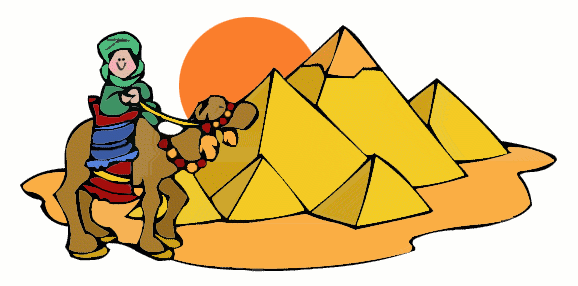 Ancient EgyptWe are starting a new unit on Ancient Egypt.  For the final project you are going to have the option to choose activities from the following list. All activities are given in maximum point-values, which means that you can earn up to that many points, based on the quality, depth and range of your work. You may not repeat an activity. You must choose at least one project from group III (Presentations), but you must also do other activities from at least two of the other category choices.All projects that you complete must reach a grand total of 50 points, as, that is what your final mark will be out of.  You are allowed, however, to exceed this total if you want to increase your overall total so that you can reach 100% if you did not do well on one of your other projects.All projects will be due May 13th, and you will be given class time to work on this, but I also advise that you do take some time to plan and do some work at home as well.  You can pass a project in as soon as you are finished or present it to the class as well, if that is the type of project you choose.Here is a list of all the activities that you can choose from.  Choose projects that best suit your learning style and what grabs your interest the most.  Good Luck Mme HaleI. Write:The Egypt invented/developed several items that not only changed the world are of the past, but also still affect us today. Discover one of these inventions and write a report on its discovery and why it still exists today (20 points) Do a report on a woman who made a significant contribution to Ancient Egyptian times. Illustrate it with a picture or other related image.
(25 points) Makeup originated in ancient Egypt.  Do an essay on how it originated, what it was made of and why did they wear this sort of thing.
(20 points) The Great Pyramid of Cheops (Khufu) at Giza, was built around 2,570 B.C., used 2,300,000 large stone blocks that weigh a total of 7 million tons.  Research this and explain in writing of how they built such a large structure when they had no machines like we do today.                                (30 points) Describe something in the Ancient Egypt lessons that made you change your mind about something that you thought differently about at one point. Tell why.
(10 points) Describe the Ancient Egypt social structure. How does it differ from that of today’s society and how would you liked to have lived in such a situation?
(15 points) Choose characters in your ancient Egypt learning that grabbed your attention.  Write an article about that person as if you were writing about them in a Teen Magazine.  Be sure to define and describe the magazine you are writing for.  Include picture of this person on your magazine layout.
(20 points) Write a "Dear Abby" letter that one of the historical characters might have written.
(10 points) The pyramids of Egypt the oldest of the seven wonders of the ancient world, are the only one of those wonders to survive to the present day.  Write a news paper article explaining this phenomenon.                                            (20 points) II. List:Make a timeline of the 10 major Egyptian dynasties that existed during the time period that we studied. (15 points) Make a list of ten new words and definitions that you learned about in this unit.  (10 points) Make a pictorial timeline that covers events from this time period.
(20 points) Make a timeline of the Egyptian Pharaohs and their significance they brought to ancient times. (20 points)III. Presentation:With one or two other students, create a written script and 4 minute presentation to the class about Cleopatra’s life and all the significant issues she was known for in history.  What was so special about this lady?  What important firsts did she make for history?  Did she have any children?  Who did she marry?  Where was she originally from?  Why is she so important for Egyptians?  How did she die?                                                                        (40 points) The Great Pyramid of Cheops (Khufu) at Giza, was built around 2,570 B.C., used 2,300,000 large stone blocks that weigh a total of 7 million tons.  Research this and do a Smart Board or Power Point presentation to the class on how they built such a large structure when they had no machines like we do today.  How long did it take them to build this?  What machinery did they use?  Who planned such a great structure?  Why did they make this structure?  What would it be comparable to today?                                                                     (40 points) By yourself or with a partner design a Smart Board or Power Point presentation on a lesson for the class all about the duties of a Pharaoh during Ancient Egyptian times.  Be sure to discuss the following issues:  How did they become a pharaoh?  What were their duties?  How long could they hold this position for?  Who are the most famous pharaohs and why?  Do Egyptians still have pharaohs today?  Would you like to be a pharaoh and why?                                                                                                             (40 points)Make a Power Point or Smart Board presentation that illustrates Ancient Egyptian Food. What was their main food source?   Did they eat foods that we eat today?  What would a meal consist of during this time?  What spices did they have?  How did they cook their foods?  Did they have ovens and fridges like we have today?  What did they use for serving and eating their food?                                                                                                            (40 points) Make an actual pyramid to exhibit to the class (a hands-on model) and using a power point or Smart Board lesson, teach them all about pyramids. Why did the Egyptians build pyramids?  How were they built?  Did every family have a pyramid?  How were pyramids discovered?  How many have been discovered from ancient times?  Do archeologists think there may be more pyramids that haven’t been found?  Make sure that it is illustrated appropriately and remember that they have tunnels underground as well.  
(40 points) Make a Power Point or Smart Board presentation to teach the class all about the Nile River.  What is the significance to the country of Egypt?  Has the river changed since ancient times?  What makes the Nile River so important to Egypt?  Does it still have the same importance to the country today?                                                                          (40 points) Create a crossword puzzle from vocabulary and events in this unit.  You can find a crossword maker on discoveryeducation.com.  Have the class complete your activity in pairs and you correct their answers.
(15 points) Mummies were a big part of the lives of the Egyptian Pharaohs.  Why did they mummify their bodies?  What is used in the mummification process?  What did they believe would happen to people after death?  What were the steps in the mummification process?  Explain each step.  Why do we not use this process anymore today?  What was put in the sarcophagus?  What is your personal opinion on this process?                                                                               (40 points) Create a Smart Board or Power Point presentation explaining to the class how life of Ancient Egypt affects our lives today.  Do we do things the same as they did them back then?  Are there any traditions that still exist today?  What technology do we still use today?  Is there anything you learned about Ancient Egypt that caught your attention when doing your research?          (40 points)What was school like back in the times of the Ancient Egypt.  Was there school?  What did they learn about?  Who went to school?  What did they use for books?  Were there books?  Who were the teachers?  Would you like to go to school there?                                                                             (40 points)Ancient Egypt had different clothing.  Why they wore the clothing that they did?  Was the clothing of pharaohs different from that of the peasants?  How was their clothing different?  Make-up was invented back in these times.  What did they use for make-up?  Do we still use the same sort of make-up today?  How has this changed?                                                       (40 points)King Tut is a very famous pharaoh.  Why is he so famous?  What was so unique about him?  Where was his body found?  Where is it today?  What was found with him?  Who found him?  Was he the richest of all pharaohs?  Was he the youngest of all pharaohs?  					       (40 points)IV. Picture:Design a bookmark that promotes something from Ancient Egypt's past.
(5 points) Create a movie poster and promotion for one of the great pharaohs. Cast the major characters from that time with real actresses or actors from today. Write a promotion piece about the movie that would persuade me to want to see it. Paper is available from the teacher.
(20 points) Using hieroglyphics (that you previously learned in class), make your own children’s book with a story and pictures to accompany them.                     (20 points) Make a "wanted" poster for one of the historical characters. Include the following: (a) a drawing of the person (b) a physical description (c) the person's misdeeds (d) other info about the person that you think is important (e) the reward offered.
(20 points) Design two or three greeting cards that might have come from Ancient Egypt.    (20 points) Draw Egypt’s flag and color it.  Explain on the back, what the items on the flag represent.      (10 points) Design a “Head Banz” game for the class to play using the vocabulary, people, places and things that you have learned in this unit.  Design these words on index cards and play your game with the class.                                            (20 points) V. Other:Design and propose a project/activity of your own. Write up and present your idea to Mme Hale. We will determine the point value together. 